ПРОЄКТІз змінами від 19.05.2021 року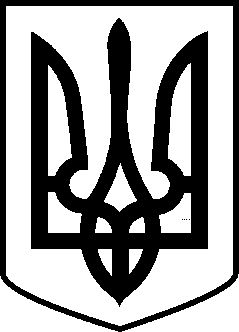 ЛЕТИЧІВСЬКА СЕЛИЩНА РАДА ХМЕЛЬНИЦЬКОЇ ОБЛАСТІР І Ш Е Н Н ЯVІІІ скликання Одинадцятої  сесії31.05.2021 р.		    Летичів	                                     № 3 Про встановлення проєкту податку на нерухоме  майно,  відмінне  від  земельної   ділянки, для об’єктів житлової та/або нежитлової нерухомості  на 2022 рік на території Летичівської  селищної радиВідповідно до статті 266 Податкового кодексу України, керуючись пунктом  24 частини 1 статті 26 Закону України «Про місцеве самоврядування в Україні», селищна радаВ И Р І Ш И Л А :Встановити з 01.01.2022 року на території Летичівської територіальної громади місцевий податок - податок на нерухоме майно, відмінне від земельної ділянки, для об’єктів житлової та/або нежитлової нерухомості.Затвердити Положення про нерухоме майно, відмінне від земельної ділянки, для об’єктів житлової та/або нежитлової нерухомості (додаток 1).Секретарю ради  Провозьону В.М. забезпечити оприлюднення даного рішення в установленому порядку.Рішення набирає чинності з 01.01.2022 року.З 01.01.2022 року вважати таким, що втратило чинність рішення Летичівської селищної ради від 26.06.2020 року №17 «Про встановлення ставок податку на нерухоме майно, відмінне від земельної ділянки, для об’єктів житлової та/або нежитлової нерухомості в 2021 році на території Летичівської селищної ради» Контроль за виконанням цього рішення покласти на постійну комісію з питань планування, фінансів, бюджету та соціально-економічного розвитку, житлово-комунального господарства, комунальної власності, промисловості,  підприємництва, транспорту, зв’язку та сфери послуг (голова комісії - Морозова О.М.).Селищний голова	Ігор ТИСЯЧНИЙ	Додаток до рішення сесіївід 31.05.2021 р. №3   ПОЛОЖЕННЯ про нерухоме майно, відмінне від земельної ділянки, для об’єктів житлової та/або нежитлової нерухомості1. Платники податку1.1. Платниками податку є фізичні та юридичні особи, в тому числі нерезиденти, які є власниками об’єктів житлової та/або нежитлової нерухомості.1.2. Визначення платників податку в разі перебування об’єктів житлової та/або нежитлової нерухомості у спільній частковій або спільній сумісній власності кількох осіб:а) якщо об’єкт житлової та/або нежитлової нерухомості перебуває у спільній частковій власності кількох осіб, платником податку є кожна з цих осіб за належну їй частку;б) якщо об’єкт житлової та/або нежитлової нерухомості перебуває у спільній сумісній власності кількох осіб, але не поділений в натурі, платником податку є одна з таких осіб-власників, визначена за їх згодою, якщо інше не встановлено судом;в) якщо об’єкт житлової та/або нежитлової нерухомості перебуває у спільній сумісній власності кількох осіб і поділений між ними в натурі, платником податку є кожна з цих осіб за належну їй частку.2. Об’єкт оподаткування2.1. Об’єктом оподаткування є об’єкт житлової та нежитлової нерухомості, в тому числі його частка.2.2. Не є об’єктом оподаткування:а) об’єкти житлової та нежитлової нерухомості, які перебувають у власності органів державної влади, органів місцевого самоврядування, а також організацій, створених ними в установленому порядку, що повністю утримуються за рахунок відповідного державного бюджету чи місцевого бюджету і є неприбутковими (їх спільній власності);б) об’єкти житлової та нежитлової нерухомості, які розташовані в зонах відчуження та безумовного (обов’язкового) відселення, визначені законом, в тому числі їх частки;в) будівлі дитячих будинків сімейного типу;г) гуртожитки;ґ) житлова нерухомість непридатна для проживання, у тому числі у зв’язку з аварійним станом, визнана такою згідно з рішенням сільської, селищної, міської ради або ради об’єднаної територіальної громади, що створена згідно із законом та перспективним планом формування територій громад;д) об’єкти житлової нерухомості, в тому числі їх частки, що належать дітям-сиротам, дітям, позбавленим батьківського піклування, та особам з їх числа, визнаним такими відповідно до закону, дітям з інвалідністю, які виховуються одинокими матерями (батьками), але не більше одного такого об’єкта на дитину;е) об’єкти нежитлової нерухомості, які використовуються суб’єктами господарювання малого та середнього бізнесу, що провадять свою діяльність у тимчасових спорудах для здійснення підприємницької діяльності та/або в малих архітектурних формах та на ринках;є) будівлі промисловості, віднесені до групи "Будівлі промислові та склади" (код 125) Державного класифікатора будівель та споруд ДК 018-2000, що використовуються за призначенням у господарській діяльності суб’єктів господарювання, основна діяльність яких класифікується у секціях B-F КВЕД ДК 009:2010, та не здаються їх власниками в оренду, лізинг, позичку;ж) будівлі, споруди сільськогосподарських товаровиробників (юридичних та фізичних осіб), віднесені до класу "Будівлі сільськогосподарського призначення, лісівництва та рибного господарства" (код 1271) Державного класифікатора будівель та споруд ДК 018-2000, та не здаються їх власниками в оренду, лізинг, позичку;з) об’єкти житлової та нежитлової нерухомості, які перебувають у власності громадських об’єднань осіб з інвалідністю та їх підприємств;и) об’єкти нерухомості, що перебувають у власності релігійних організацій, статути (положення) яких зареєстровано у встановленому законом порядку, та використовуються виключно для забезпечення їхньої статутної діяльності, включаючи ті, в яких здійснюють діяльність засновані такими релігійними організаціями добродійні заклади (притулки, інтернати, лікарні тощо), крім об’єктів нерухомості, в яких здійснюється виробнича та/або господарська діяльність;і) будівлі дошкільних та загальноосвітніх навчальних закладів незалежно від форми власності та джерел фінансування, що використовуються для надання освітніх послуг;ї) об’єкти нежитлової нерухомості державних та комунальних дитячих санаторно-курортних закладів та закладів оздоровлення та відпочинку дітей, а також дитячих санаторно-курортних закладів та закладів оздоровлення і відпочинку дітей, які знаходяться на балансі підприємств, установ та організацій, які є неприбутковими і внесені контролюючим органом до Реєстру неприбуткових установ та організацій. У разі виключення з Реєстру неприбуткових установ та організацій декларація подається платником податку протягом 30 календарних днів з дня виключення, а податок сплачується починаючи з місяця, наступного за місяцем, в якому відбулося виключення з Реєстру неприбуткових установ та організацій;й) об’єкти нежитлової нерухомості державних та комунальних центрів олімпійської підготовки, шкіл вищої спортивної майстерності, центрів фізичного здоров’я населення, центрів з розвитку фізичної культури і спорту осіб з інвалідністю, дитячо-юнацьких спортивних шкіл, а також центрів олімпійської підготовки, шкіл вищої спортивної майстерності, дитячо-юнацьких спортивних шкіл і спортивних споруд всеукраїнських фізкультурно-спортивних товариств, їх місцевих осередків та відокремлених підрозділів, що є неприбутковими та включені до Реєстру неприбуткових установ та організацій. У разі виключення таких установ та організацій з Реєстру неприбуткових установ та організацій декларація подається платником податку протягом 30 календарних днів з дня виключення, а податок сплачується починаючи з місяця, наступного за місяцем, в якому відбулося виключення з Реєстру неприбуткових установ та організацій;к) об’єкти нежитлової нерухомості баз олімпійської та паралімпійської підготовки. Перелік таких баз затверджується Кабінетом Міністрів України;л) об’єкти житлової нерухомості, які належать багатодітним або прийомним сім’ям, у яких виховується п’ять та більше дітей.3. База оподаткування3.1. Базою оподаткування є загальна площа об’єкта житлової та нежитлової нерухомості, в тому числі його часток.3.2. База оподаткування об’єктів житлової та нежитлової нерухомості, в тому числі їх часток, які перебувають у власності фізичних осіб, обчислюється контролюючим органом на підставі даних Державного реєстру речових прав на нерухоме майно, що безоплатно надаються органами державної реєстрації прав на нерухоме майно та/або на підставі оригіналів відповідних документів платника податків, зокрема документів на право власності.3.3. База оподаткування об’єктів житлової та нежитлової нерухомості, в тому числі їх часток, що перебувають у власності юридичних осіб, обчислюється такими особами самостійно виходячи із загальної площі кожного окремого об’єкта оподаткування на підставі документів, що підтверджують право власності на такий об’єкт.4. Пільги із сплати податку4.1 Пільги зі сплати податку на нерухоме майно, відмінне від земельної ділянки,для об’єктів житлової та/або нежитлової нерухомості визначені відповідно до п.266.4 ст.266 Податкового кодексу України.5. Ставка податку5.1. Ставки податку для об’єктів житлової та/або нежитлової нерухомості, що перебувають у власності фізичних та юридичних осіб, встановлюються за рішенням  селищної  ради у розмірі, що не перевищує 1,5 відсотка розміру мінімальної заробітної плати, встановленої законом на 1 січня звітного (податкового) року, за 1 квадратний метр бази оподаткування. Ставки податку для об’єктів оподаткування, що перебувають у власності фізичних та юридичних осіб, становлять:__________6. Податковий період6.1. Базовий податковий (звітний) період дорівнює календарному року.7. Порядок обчислення суми податку7.1. Обчислення суми податку з об’єкта/об’єктів житлової нерухомості, які перебувають у власності фізичних осіб, здійснюється контролюючим органом за місцем податкової адреси (місцем реєстрації) власника такої нерухомості у такому порядку:а) за наявності у власності платника податку одного об’єкта житлової нерухомості, в тому числі його частки, податок обчислюється, виходячи з бази оподаткування, зменшеної відповідно до підпунктів "а" або "б" підпункту 266.4.1 пункту 266.4  статті 266 Податкового кодексу України, та відповідної ставки податку;б) за наявності у власності платника податку більше одного об’єкта житлової нерухомості одного типу, в тому числі їх часток, податок обчислюється виходячи із сумарної загальної площі таких об’єктів, зменшеної відповідно до підпунктів "а" або "б" підпункту  266.4.1 пункту 266.4  статті 266 Податкового кодексу України, та відповідної ставки податку;в) за наявності у власності платника податку об’єктів житлової нерухомості різних видів, у тому числі їх часток, податок обчислюється виходячи із сумарної загальної площі таких об’єктів, зменшеної відповідно до підпункту "в" підпункту 266.4.1 пункту 266.4  статті 266 Податкового кодексу України , та відповідної ставки податку;г) сума податку, обчислена з урахуванням підпунктів "б" і "в" цього підпункту, розподіляється контролюючим органом пропорційно до питомої ваги загальної площі кожного з об’єктів житлової нерухомості.Обчислення суми податку з об’єкта/об’єктів нежитлової нерухомості, які перебувають у власності фізичних осіб, здійснюється контролюючим органом за місцем податкової адреси (місцем реєстрації) власника такої нерухомості виходячи із загальної площі кожного з об’єктів нежитлової нерухомості та відповідної ставки податку.7.11. За наявності у власності платника податку об’єкта (об’єктів) житлової нерухомості, у тому числі його частки, що перебуває у власності фізичної чи юридичної особи - платника податку, загальна площа якого перевищує 300 квадратних метрів (для квартири) та/або 500 квадратних метрів (для будинку), сума податку, розрахована відповідно до підпунктів "а"-"г" підпункту 7.1 цього Положення, збільшується на 25000 гривень на рік за кожен такий об’єкт житлової нерухомості (його частку).7.2. Податкове/податкові повідомлення-рішення про сплату суми/сум податку, обчисленого згідно з підпунктом 7.1 пункту 7 цього Положення, та відповідні платіжні реквізити, зокрема, органів місцевого самоврядування за місцезнаходженням кожного з об’єктів житлової та/або нежитлової нерухомості, надсилаються платнику податку контролюючим органом у порядку, визначеному статтею 42 Податкового кодексу, до 1 липня року, що настає за базовим податковим (звітним) періодом (роком).Щодо новоствореного (нововведеного) об’єкта житлової та/або нежитлової нерухомості податок сплачується фізичною особою-платником починаючи з місяця, в якому виникло право власності на такий об’єкт.Контролюючі органи за місцем проживання (реєстрації) платників податку в десятиденний строк інформують відповідні контролюючі органи за місцезнаходженням об’єктів житлової та/або нежитлової нерухомості про надіслані (вручені) платнику податку податкові повідомлення-рішення про сплату податку у порядку, встановленому центральним органом виконавчої влади, що забезпечує формування та реалізує державну фінансову політику.Нарахування податку та надсилання (вручення) податкових повідомлень-рішень про сплату податку фізичним особам - нерезидентам здійснюють контролюючі органи за місцезнаходженням об’єктів житлової та/або нежитлової нерухомості, що перебувають у власності таких нерезидентів.7.3. Платники податку мають право звернутися з письмовою заявою до контролюючого органу за своєю податковою адресою для проведення звірки даних щодо:об’єктів житлової та/або нежитлової нерухомості, в тому числі їх часток, що перебувають у власності платника податку;розміру загальної площі об’єктів житлової та/або нежитлової нерухомості, що перебувають у власності платника податку;права на користування пільгою із сплати податку;розміру ставки податку;нарахованої суми податку.У разі виявлення розбіжностей між даними контролюючих органів та даними, підтвердженими платником податку на підставі оригіналів відповідних документів, зокрема документів на право власності, контролюючий орган за своєю податковою адресою платника податку проводить перерахунок суми податку і надсилає (вручає) йому нове податкове повідомлення-рішення. Попереднє податкове повідомлення-рішення вважається скасованим (відкликаним).7.4. Органи державної реєстрації прав на нерухоме майно, а також органи, що здійснюють реєстрацію місця проживання фізичних осіб, зобов’язані щокварталу у 15-денний строк після закінчення податкового (звітного) кварталу подавати контролюючим органам відомості, необхідні для розрахунку та справляння податку фізичними та юридичними особами, за місцем розташування такого об’єкта нерухомого майна станом на перше число відповідного кварталу в порядку, визначеному Кабінетом Міністрів України.У разі подання платником податку контролюючому органу правовстановлюючих документів на нерухоме майно, відомості про яке відсутні у базі даних інформаційних систем центрального органу виконавчої влади, що реалізує державну податкову політику, сплата податку фізичними особами здійснюється на підставі поданих платником податку відомостей до отримання контролюючим органом відомостей від органів державної реєстрації прав на нерухоме майно про перехід права власності на об’єкт оподаткування.7.5. Платники податку - юридичні особи самостійно обчислюють суму податку станом на 1 січня звітного року і не пізніше 20 лютого цього ж року подають контролюючому органу за місцезнаходженням об’єкта/об’єктів оподаткування декларацію за формою, встановленою у порядку, передбаченому статтею 46 цього Кодексу, з розбивкою річної суми рівними частками поквартально.Щодо новоствореного (нововведеного) об’єкта житлової та/або нежитлової нерухомості декларація юридичною особою - платником подається протягом 30 календарних днів з дня виникнення права власності на такий об’єкт, а податок сплачується починаючи з місяця, в якому виникло право власності на такий об’єкт.8. Порядок обчислення сум податку в разі зміни власника об’єкта оподаткування податком8.1. У разі переходу права власності на об’єкт оподаткування від одного власника до іншого протягом календарного року податок обчислюється для попереднього власника за період з 1 січня цього року до початку того місяця, в якому припинилося право власності на зазначений об’єкт оподаткування, а для нового власника - починаючи з місяця, в якому він набув право власності.8.2. Контролюючий орган надсилає податкове повідомлення-рішення новому власнику після отримання інформації про перехід права власності.9. Порядок сплати податку9.1. Податок сплачується за місцем розташування об’єкта/об’єктів оподаткування і зараховується до відповідного бюджету згідно з положеннями Бюджетного кодексу України.Фізичні особи можуть сплачувати податок у сільській та селищній місцевості через каси сільських (селищних) рад або рад об’єднаних територіальних громад, що створені згідно із законом та перспективним планом формування територій громад, за квитанцією про прийняття податків.10. Строки сплати податку10.1. Податкове зобов’язання за звітний рік з податку сплачується:а) фізичними особами - протягом 60 днів з дня вручення податкового повідомлення-рішення;б) юридичними особами - авансовими внесками щокварталу до 30 числа місяця, що наступає за звітним кварталом, які відображаються в річній податковій декларації.10.2. У разі якщо контролюючий орган не надіслав (не вручив) податкове/податкові повідомлення-рішення у строки, встановлені підпунктом 7.2 пункту 7 цього Положення, фізичні особи звільняються від відповідальності, передбаченої Подаиковим кодексом за несвоєчасну сплату податкового зобов’язання.10.3. Податкове зобов’язання з цього податку може бути нараховано за податкові (звітні) періоди (роки) в межах строків, визначених пунктом 102.1 статті 102 Податкового кодексу України.Класифікація будівель та спорудКласифікація будівель та спорудСтавки податку за 1 кв. метр
(відсотків розміру мінімальної заробітної плати)Ставки податку за 1 кв. метр
(відсотків розміру мінімальної заробітної плати)Ставки податку за 1 кв. метр
(відсотків розміру мінімальної заробітної плати)Ставки податку за 1 кв. метр
(відсотків розміру мінімальної заробітної плати)Ставки податку за 1 кв. метр
(відсотків розміру мінімальної заробітної плати)коднайменуваннядля юридичних осібдля юридичних осібдля фізичних осібдля фізичних осібдля фізичних осіб11Будівлі житловіБудівлі житловіБудівлі житловіБудівлі житловіБудівлі житловіБудівлі житлові111Будинки одноквартирніБудинки одноквартирніБудинки одноквартирніБудинки одноквартирніБудинки одноквартирніБудинки одноквартирні1110Будинки одноквартирніБудинки одноквартирніБудинки одноквартирніБудинки одноквартирніБудинки одноквартирніБудинки одноквартирні1110.1 Будинки одноквартирні масової забудови            0,60,60,20,20,21110.2 Котеджі та будинки одноквартирні підвищеної комфортності 0,60,60,20,20,21110.3 Будинки садибного типу 0,60,60,20,20,21110.4 Будинки дачні та садові 0,60,60,20,20,2112 Будинки з двома та більше квартирамиБудинки з двома та більше квартирамиБудинки з двома та більше квартирамиБудинки з двома та більше квартирамиБудинки з двома та більше квартирамиБудинки з двома та більше квартирами1121 Будинки з двома квартирамиБудинки з двома квартирамиБудинки з двома квартирамиБудинки з двома квартирамиБудинки з двома квартирамиБудинки з двома квартирами1121.1 Будинки двоквартирні масової забудови 0,60,60,20,20,21121.2 Котеджі та будинки двоквартирні підвищеної комфортності 0,60,60,20,20,21122 Будинки з трьома та більше квартирамиБудинки з трьома та більше квартирамиБудинки з трьома та більше квартирамиБудинки з трьома та більше квартирамиБудинки з трьома та більше квартирамиБудинки з трьома та більше квартирами1122.1 Будинки багатоквартирні масової забудови 0,60,60,20,20,21122.2 Будинки багатоквартирні підвищеної комфортності, індивідуальні 0,60,60,20,20,21122.3 Будинки житлові готельного типу 0,60,60,20,20,2113ГуртожиткиГуртожиткиГуртожиткиГуртожиткиГуртожиткиГуртожитки1130.1 Гуртожитки для робітників та службовців0,00,00,00,00,01130.4 Будинки-інтернати для людей похилого віку та інвалідів0,00,00,00,00,01130.5 Будинки дитини та сирітські будинки0,00,00,00,00,01130.6 Будинки для біженців, притулки для бездомних0,00,00,00,00,01130.9 Будинки для колективного проживання інші 0,00,00,00,00,012Будівлі нежитловіБудівлі нежитловіБудівлі нежитловіБудівлі нежитловіБудівлі нежитловіБудівлі нежитлові121 Готелі, ресторани та подібні будівліГотелі, ресторани та подібні будівліГотелі, ресторани та подібні будівліГотелі, ресторани та подібні будівліГотелі, ресторани та подібні будівліГотелі, ресторани та подібні будівлі1211 Будівлі готельніБудівлі готельніБудівлі готельніБудівлі готельніБудівлі готельніБудівлі готельні1211.1 Готелі 0,60,60,20,20,21211.2 Мотелі 0,60,60,20,20,21211.3 Кемпінги 0,60,60,20,20,21211.4 Пансіонати 0,60,60,20,20,21211.5 Ресторани та бари 0,60,60,20,20,21212 Інші будівлі для тимчасового проживанняІнші будівлі для тимчасового проживанняІнші будівлі для тимчасового проживанняІнші будівлі для тимчасового проживанняІнші будівлі для тимчасового проживанняІнші будівлі для тимчасового проживання1212.3 Центри та будинки відпочинку 0,20,20,20,20,21212.9 Інші будівлі для тимчасового проживання, не класифіковані раніше 0,20,20,20,20,2122Будівлі офісніБудівлі офісніБудівлі офісніБудівлі офісніБудівлі офісніБудівлі офісні1220 Будівлі офісніБудівлі офісніБудівлі офісніБудівлі офісніБудівлі офісніБудівлі офісні1220.1 Будівлі органів державного та місцевого управління-----1220.2 Будівлі фінансового обслуговування 0,60,60,30,30,31220.3 Будівлі органів правосуддя0,00,00,00,00,01220.4 Будівлі закордонних представництв0,00,00,00,00,01220.5 Адміністративно-побутові будівлі промислових підприємств 0,60,60,30,30,31220.9 Будівлі для конторських та адміністративних цілей інші 0,60,60,30,30,3123 Будівлі торговельніБудівлі торговельніБудівлі торговельніБудівлі торговельніБудівлі торговельніБудівлі торговельні1230 Будівлі торговельніБудівлі торговельніБудівлі торговельніБудівлі торговельніБудівлі торговельніБудівлі торговельні1230.1 Торгові центри, універмаги, магазини 0,60,60,20,20,21230.2 Криті ринки, павільйони та зали для ярмарків0,60,60,20,20,21230.3 Станції технічного обслуговування автомобілів 0,60,60,20,20,21230.4 Їдальні, кафе, закусочні тощо 0,60,60,20,20,21230.5 Бази та склади підприємств торгівлі і громадського харчування 0,60,60,20,20,21230.6 Будівлі підприємств побутового обслуговування 0,60,60,20,20,21230.9 Будівлі торговельні інші 0,60,60,20,20,2124Будівлі транспорту та засобів зв’язкуБудівлі транспорту та засобів зв’язкуБудівлі транспорту та засобів зв’язкуБудівлі транспорту та засобів зв’язкуБудівлі транспорту та засобів зв’язкуБудівлі транспорту та засобів зв’язку1241 Вокзали, аеровокзали, будівлі засобів зв’язку та пов’язані з ними будівліВокзали, аеровокзали, будівлі засобів зв’язку та пов’язані з ними будівліВокзали, аеровокзали, будівлі засобів зв’язку та пов’язані з ними будівліВокзали, аеровокзали, будівлі засобів зв’язку та пов’язані з ними будівліВокзали, аеровокзали, будівлі засобів зв’язку та пов’язані з ними будівліВокзали, аеровокзали, будівлі засобів зв’язку та пов’язані з ними будівлі1241.1 Автовокзали та інші будівлі автомобільного транспорту 0,50,50,20,20,21241.7 Будівлі центрів радіо- та телевізійного мовлення, телефонних станцій, телекомунікаційних центрів тощо 0,50,50,20,20,21241.9 Будівлі транспорту та засобів зв’язку інші 0,50,50,20,20,21242 ГаражіГаражіГаражіГаражіГаражіГаражі1242.1 Гаражі наземні 0,50,50,20,20,21242.2 Гаражі підземні 0,50,50,20,20,21242.3 Стоянки автомобільні криті 0,50,50,20,20,21242.4 Навіси для велосипедів 0,50,50,20,20,2125 Будівлі промислові та складиБудівлі промислові та складиБудівлі промислові та складиБудівлі промислові та складиБудівлі промислові та складиБудівлі промислові та склади1251 Будівлі промисловіБудівлі промисловіБудівлі промисловіБудівлі промисловіБудівлі промисловіБудівлі промислові1251.1 Будівлі підприємств машинобудування та металообробної промисловості0,50,50,20,20,21251.4 Будівлі підприємств легкої промисловості0,50,50,20,20,21251.5 Будівлі підприємств харчової промисловості0,50,50,20,20,21251.7 Будівлі підприємств лісової, деревообробної та целюлозно-паперової промисловості0,50,50,20,20,21251.8 Будівлі підприємств будівельної індустрії, будівельних матеріалів та виробів, скляної та фарфоро-фаянсової промисловості0,50,50,20,20,21251.9 Будівлі інших промислових виробництв, включаючи поліграфічне0,50,50,20,20,21252 Резервуари, силоси та складиРезервуари, силоси та складиРезервуари, силоси та складиРезервуари, силоси та складиРезервуари, силоси та складиРезервуари, силоси та склади1252.1 Резервуари для нафти, нафтопродуктів та газу 0,50,50,20,20,21252.2 Резервуари та ємності інші 0,50,50,20,20,21252.3 Силоси для зерна 0,50,50,20,20,21252.4 Силоси для цементу та інших сипучих матеріалів 0,50,50,20,20,21252.5 Склади спеціальні товарні 0,50,50,20,20,21252.6 Холодильники 0,50,50,20,20,21252.7 Складські майданчики 0,50,50,20,20,21252.8 Склади універсальні 0,50,50,20,20,21252.9 Склади та сховища інші0,50,50,20,20,21252.10Господарські будівлі некомерційного призначення0,150,150,150,150,15126 Будівлі для публічних виступів, закладів освітнього, медичного та оздоровчого призначенняБудівлі для публічних виступів, закладів освітнього, медичного та оздоровчого призначенняБудівлі для публічних виступів, закладів освітнього, медичного та оздоровчого призначенняБудівлі для публічних виступів, закладів освітнього, медичного та оздоровчого призначенняБудівлі для публічних виступів, закладів освітнього, медичного та оздоровчого призначенняБудівлі для публічних виступів, закладів освітнього, медичного та оздоровчого призначення1263 Будівлі навчальних та дослідних закладівБудівлі навчальних та дослідних закладівБудівлі навчальних та дослідних закладівБудівлі навчальних та дослідних закладівБудівлі навчальних та дослідних закладівБудівлі навчальних та дослідних закладів1263.3 Будівлі шкіл та інших середніх навчальних закладів0,00,00,00,00,01263.4 Будівлі професійно-технічних навчальних закладів0,00,00,00,00,01263.5 Будівлі дошкільних та позашкільних навчальних закладів0,00,00,00,00,01264 Будівлі лікарень та оздоровчих закладівБудівлі лікарень та оздоровчих закладівБудівлі лікарень та оздоровчих закладівБудівлі лікарень та оздоровчих закладівБудівлі лікарень та оздоровчих закладівБудівлі лікарень та оздоровчих закладів1264.1 Лікарні багатопрофільні територіального обслуговування, навчальних закладів0,00,00,00,00,01264.2 Лікарні профільні, диспансери0,00,00,00,00,01264.3 Материнські та дитячі реабілітаційні центри, пологові будинки0,00,00,00,00,01264.4 Поліклініки, пункти медичного обслуговування та консультації0,00,00,00,00,01264.6 Санаторії, профілакторії та центри функціональної реабілітації50,00,00,00,00,01264.9 Заклади лікувально-профілактичні та оздоровчі інші50,00,00,00,00,01265 Зали спортивніЗали спортивніЗали спортивніЗали спортивніЗали спортивніЗали спортивні1265.1 Зали гімнастичні, баскетбольні, волейбольні, тенісні тощо 0,00,00,00,00,01265.5 Тири 0,00,00,00,00,01265.9 Зали спортивні інші 0,00,00,00,00,0127 Будівлі нежитлові іншіБудівлі нежитлові іншіБудівлі нежитлові іншіБудівлі нежитлові іншіБудівлі нежитлові іншіБудівлі нежитлові інші1271 Будівлі сільськогосподарського призначення, лісівництва та рибного господарстваБудівлі сільськогосподарського призначення, лісівництва та рибного господарстваБудівлі сільськогосподарського призначення, лісівництва та рибного господарстваБудівлі сільськогосподарського призначення, лісівництва та рибного господарстваБудівлі сільськогосподарського призначення, лісівництва та рибного господарстваБудівлі сільськогосподарського призначення, лісівництва та рибного господарства1271.1 Будівлі для тваринництва0,60,60,30,30,31271.2 Будівлі для птахівництва0,60,60,30,30,31271.3 Будівлі для зберігання зерна0,60,60,30,30,31271.4 Будівлі силосні та сінажні0,60,60,30,30,31271.5 Будівлі для садівництва, виноградарства та виноробства0,60,60,30,30,31271.6 Будівлі тепличного господарства0,60,60,30,30,31271.7 Будівлі рибного господарства0,60,60,30,30,31271.8 Будівлі підприємств лісівництва та звірівництва0,60,60,30,30,31271.9 Будівлі сільськогосподарського призначення інші0,60,60,30,30,31272 Будівлі для культової та релігійної діяльностіБудівлі для культової та релігійної діяльностіБудівлі для культової та релігійної діяльностіБудівлі для культової та релігійної діяльностіБудівлі для культової та релігійної діяльностіБудівлі для культової та релігійної діяльності1272.1 Церкви, собори, костьоли, мечеті, синагоги тощо0,00,00,00,00,01273 Пам’ятки історичні та такі, що охороняються державоюПам’ятки історичні та такі, що охороняються державоюПам’ятки історичні та такі, що охороняються державоюПам’ятки історичні та такі, що охороняються державоюПам’ятки історичні та такі, що охороняються державоюПам’ятки історичні та такі, що охороняються державою1273.1 Пам’ятки історії та архітектуриПам’ятки історії та архітектури0,00,00,00,01273.2 Археологічні розкопки, руїни та історичні місця, що охороняються державоюАрхеологічні розкопки, руїни та історичні місця, що охороняються державою0,00,00,00,01273.3 Меморіали, художньо-декоративні будівлі, статуїМеморіали, художньо-декоративні будівлі, статуї0,00,00,00,01274.4 Будівлі лазень та пралень Будівлі лазень та пралень 0,10,10,10,11274.5 Будівлі з облаштування населених пунктів Будівлі з облаштування населених пунктів 0,10,10,10,12302.4Сонячні станціїСонячні станції1,01,01,01,0